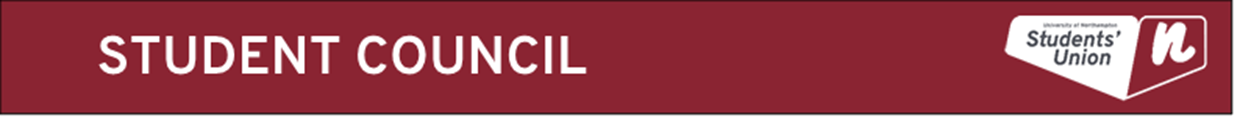 MEETING OF THE STUDENT COUNCILThursday 6th December 2018Declarations of Conflict of InterestApproval of the Minutes from the meeting held on 15th November 2018Matters arising from the minutes not elsewhere on the AgendaSeveral Officer mandates are to be submitted by AU during Council meeting via procedural motions. Apologies ReceivedFergal Clancy (Societies)Motions as follows:Discussion PointsNone submitted. Bye-Law AmendmentsMembership Bye-Law Amendment – Associate memberships (Ryan Bradshaw) Committees Bye-Law Amendment – Society Development Committee (Ryan Bradshaw) [currently provisional acceptance of motion depending on if the form is completed in time for Council]Policy Proposals None submittedOfficer Mandates VP Education mandate - Separate internet networks for Halls of Residence vs Rest of Campus for VP Education (Samuel Arnold, Faculty Advocate) NB. Several mandates are to be submitted by AU during Council meeting via procedural motions. Updates and votes required from last Council (15 Nov)President mandate – Security i.e.:President to look into security policy at the universityPresident to explore the idea of holding security open forumsPresident to explore if security can be stationed at ground floor security barriersPresident to look into ensuring houses are locked automaticallyPresident to explore whether Police can walk around campus in their uniformsVP Union Development mandate  – Art Shop i.e.: VPUD to explore how the Art Shop could be moved to WatersideVP Welfare mandate – Sanitary Bins i.e.: VP Wefare to look into how the university can provide sanitary bins in all female toilets across campusWelfare mandate – Water fountains i.e.: VP Welfare to explore if the university can signal water fountains betterVP Welfare to explore if the water fountains can be monitored and filled more regularlyVP Welfare to look into policy from CH&Co (catering company) to see why students need to pay for tap waterMandate the VP-Union Development on UNO buses  I.e. ‘To increase the frequency of the number 20 bus and to have double decker busses on the route to increase capacity.’Trustee’s Report from 29 November meeting  (President or nominee to present)Finance Report (President or nominee to present)Green Impact Report (VP Union Development, Ryan Bradshaw) Officer ReportsPresident VP Union DevelopmentVP Education VP Welfare – not submitted Sports Officer – not submittedSocieties Officer  – not submittedBME Officer – vacant roleDisabled Students’ Officer Entertainments Officer – not submittedEthics and Environment Officer – vacant role International Students’ officer – not submittedLGBTQ Officer – verbal update accepted by Chair of Council Mature Students’ Officer – not submittedPostgraduate Students’ Officer – vacant roleWomen’s Officer – vacant roleChangemaker Officer – vacant role Committee meetings (ratify minutes)Education Committee AU Committee  Societies Committee – not submitted VSEC Committee 